Travel Bingoif the dog is barking, take a free spot
if the strip mall has a beauty salon, force another player to uncover a spot

Public Mailbox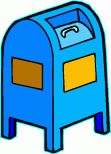 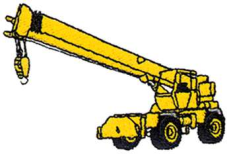 crane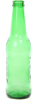 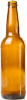 beer bottle


someone getting pulled over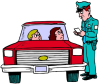 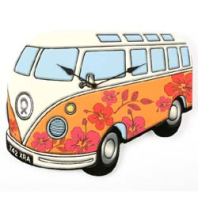 van with art 
on the side
house with a black door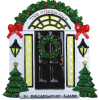 
Baseball cap 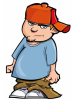 FThe letter F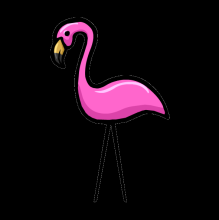 Yard Statues
Dog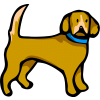 

taxi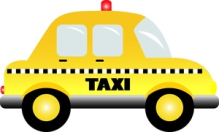 

traffic cone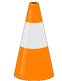 Free

Bus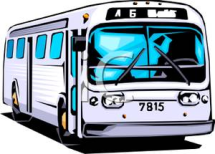 

airplane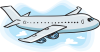 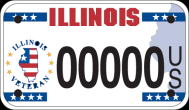 Out-of-State License Plate


newspaper 
stand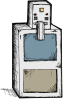 
bumper sticker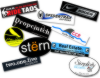 
Bird on a Wire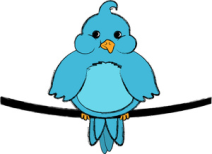 

birdbath
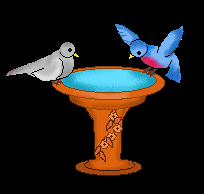 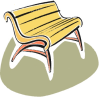 bench

strip mall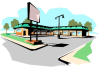 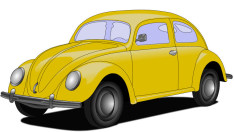 
Volswagen Beetle

Grill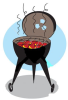 


weeping
 willow tree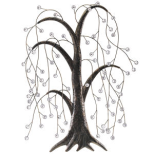 